Имею честь направить Государствам – Членам Совета вклад, представленный следующими Государствами-Членами, которые также являются государствами – членами СЕПТ: Австрией, Болгарией (Республикой), Чешской Республикой, Данией, Эстонией (Республикой), Финляндией, Германией (Федеративной Республикой), Грецией, Венгрией, Литвой (Республикой), Люксембургом, Мальтой, Молдовой (Республикой), Нидерландами (Королевством), Норвегией, Польшей (Республикой), Румынией, Словацкой Республикой, Словенией (Республикой), Испанией, Швецией и Соединенным Королевством Великобритании и Северной Ирландии.	Хоулинь ЧЖАО
	Генеральный секретарь вклад от австрии, болгарии (Республики), Чешской Республики, Дании, Эстонии (Республики), Финляндии, Германии (Федеративной республики), греции, Венгрии, литвы (республики), люксембурга, Мальты, молдовы (республики), нидерландов (Королевства), Норвегии, польши (республики), румынии, Словацкой республики, словении (республики), Испании, швеции и Соединенного Королевства Великобритании и Северной ИрландииТема следующего Всемирного форума по политике в области электросвязи1	Мы хотели бы поблагодарить Генерального секретаря за его отчет о подготовке к следующему Всемирному форуму по политике в области электросвязи (Документ C19/5).2	Мы хотели бы предложить для ВФПЭ следующую тему: "Использование ИКТ в интересах выполнения Повестки дня в области устойчивого развития на период до 2030 года".3	В ближайшие годы этот вопрос будет оставаться исключительно важным для МСЭ и его членов и будет оказывать влияние на работу и приоритеты Союза. Кроме того, проведение ВФПЭ по этой теме будет способствовать повышению значимости ИКТ для всего сообщества по вопросам развития и даст возможность заблаговременно подумать о проведении обзора выполнения Целей в области устойчивого развития Повестки дня на период до 2030 года.______________СОВЕТ 2019
Женева, 10–20 июня 2019 года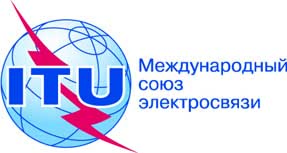 Пункт повестки дня: PL 2.6Документ C19/88-RПункт повестки дня: PL 2.627 мая 2019 годаПункт повестки дня: PL 2.6Оригинал: английскийЗаписка Генерального секретаряЗаписка Генерального секретарявклад от австрии, болгарии (Республики), Чешской Республики, Дании, Эстонии (Республики), Финляндии, Германии (Федеративной республики), греции, Венгрии, литвы (республики), люксембурга, Мальты, молдовы (республики), нидерландов (Королевства), Норвегии, польши (республики), румынии, Словацкой республики, словении (республики), Испании, швеции и Соединенного Королевства Великобритании и Северной Ирландиивклад от австрии, болгарии (Республики), Чешской Республики, Дании, Эстонии (Республики), Финляндии, Германии (Федеративной республики), греции, Венгрии, литвы (республики), люксембурга, Мальты, молдовы (республики), нидерландов (Королевства), Норвегии, польши (республики), румынии, Словацкой республики, словении (республики), Испании, швеции и Соединенного Королевства Великобритании и Северной ИрландииПредложение по теме следующего Всемирного форума по политике в области электросвязиПредложение по теме следующего Всемирного форума по политике в области электросвязи